          Veli                                  Öğretmen                                  Öğretmen                                    Öğretmen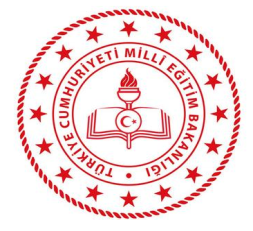 AZİZ TORUN ÖZEL EĞİTİM UYGULAMA OKULU (III. KADEME)DÖNEM SONUÖĞRENCİ PERFORMANS DEĞERLENDİRME TABLOSUAZİZ TORUN ÖZEL EĞİTİM UYGULAMA OKULU (III. KADEME)DÖNEM SONUÖĞRENCİ PERFORMANS DEĞERLENDİRME TABLOSUAZİZ TORUN ÖZEL EĞİTİM UYGULAMA OKULU (III. KADEME)DÖNEM SONUÖĞRENCİ PERFORMANS DEĞERLENDİRME TABLOSU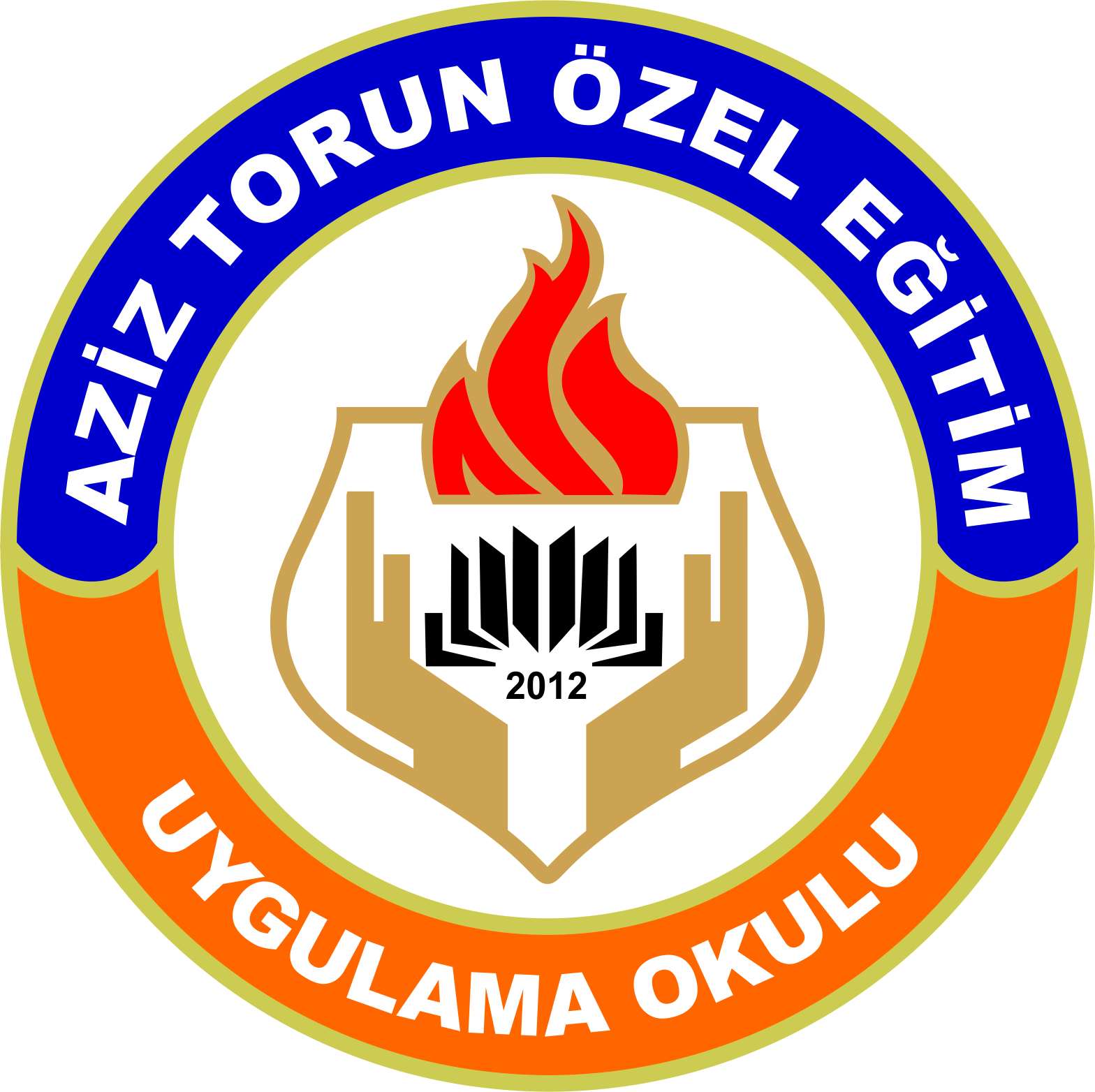 Öğr. Adı SoyadıSınıfıÖğr. Doğum TarihiEğitim Dönemi KAZANIMLARAYLARAYLARAYLARAYLARAYLARAYLARAYLARAYLARAYLARAYLARKAZANIMLAREylülEkimKasımAralıkOcakŞubatMartNisanMayısHaziranDers Adı1.2.3.Ders Adı1.2.3.Ders Adı1.2.3.BEP BİRİMİ DEĞERLENDİRMENot: Bu bölüme BEP’e göre önerilen süre içerisinde kazandırılması amaçlanan kazanımlardan bağımsızlığa ulaşmayan kazanımların nedenleri yazılacaktır.FORM İLE İLGİLİ AÇIKLAMALAR1. Bu tablo, özel eğitim sınıf öğretmenleri tarafından Bireysel Eğitim Planına göre önerilen süre içerisinde kazandırılması amaçlanan KAZANIMLARI TAKİP ETMEK ve BEP BİRİMİ’ni bilgilendirmek amacıyla kullanılacaktır.2. Bireysel Eğitim Planına göre önerilen süre içerisinde kazandırılması amaçlanan kazanımlar, maddeler hâlinde forma işlenir.      Kazanımın öğretiminin gerçekleştirildiği ayın sütununa; kazanım gerçekleşti ise “+”,  kazanım gerçekleşmedi ise “-” olarak işaretlenir. 3. Formun aslı, eğitim – öğretim yılı sonunda ilgili müdür yardımcısının onayı ile öğrencinin dosyasında saklanacaktır.